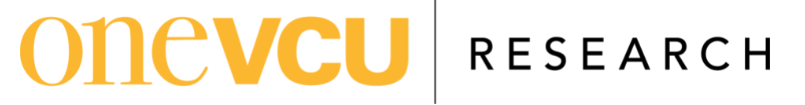 Application Current and Pending Funding FormApplication Current and Pending Funding FormApplication Current and Pending Funding FormApplication Current and Pending Funding FormApplication Current and Pending Funding FormApplication Current and Pending Funding FormApplication Current and Pending Funding FormApplication Current and Pending Funding FormThe following information should be provided for each Principal Investigator and each Co-Investigator, using separate forms for each (if the investigator has no related external current or pending funding, only complete the first five rows below). Please use additional pages as needed.The following information should be provided for each Principal Investigator and each Co-Investigator, using separate forms for each (if the investigator has no related external current or pending funding, only complete the first five rows below). Please use additional pages as needed.The following information should be provided for each Principal Investigator and each Co-Investigator, using separate forms for each (if the investigator has no related external current or pending funding, only complete the first five rows below). Please use additional pages as needed.The following information should be provided for each Principal Investigator and each Co-Investigator, using separate forms for each (if the investigator has no related external current or pending funding, only complete the first five rows below). Please use additional pages as needed.The following information should be provided for each Principal Investigator and each Co-Investigator, using separate forms for each (if the investigator has no related external current or pending funding, only complete the first five rows below). Please use additional pages as needed.The following information should be provided for each Principal Investigator and each Co-Investigator, using separate forms for each (if the investigator has no related external current or pending funding, only complete the first five rows below). Please use additional pages as needed.The following information should be provided for each Principal Investigator and each Co-Investigator, using separate forms for each (if the investigator has no related external current or pending funding, only complete the first five rows below). Please use additional pages as needed.The following information should be provided for each Principal Investigator and each Co-Investigator, using separate forms for each (if the investigator has no related external current or pending funding, only complete the first five rows below). Please use additional pages as needed.Investigator first and last name:      Investigator first and last name:      Investigator first and last name:      Investigator first and last name:      Investigator first and last name:      Investigator first and last name:      Investigator first and last name:      Investigator first and last name:      School, College, Unit:      School, College, Unit:      School, College, Unit:      School, College, Unit:      School, College, Unit:      School, College, Unit:      School, College, Unit:      School, College, Unit:      Department (full name):      Department (full name):      Department (full name):      Department (full name):      Department (full name):      Department (full name):      Department (full name):      Department (full name):      Have you received any VCU or VCU Health internal funding within the last 5 years (including awards from colleges, schools, centers, institutes or other programs)?  Yes  No If yes, include the following information for each award(s):Awarding unit, center, institute or programYear awardedTitle of funding opportunityTitle of awarded projectHave you received any VCU or VCU Health internal funding within the last 5 years (including awards from colleges, schools, centers, institutes or other programs)?  Yes  No If yes, include the following information for each award(s):Awarding unit, center, institute or programYear awardedTitle of funding opportunityTitle of awarded projectHave you received any VCU or VCU Health internal funding within the last 5 years (including awards from colleges, schools, centers, institutes or other programs)?  Yes  No If yes, include the following information for each award(s):Awarding unit, center, institute or programYear awardedTitle of funding opportunityTitle of awarded projectHave you received any VCU or VCU Health internal funding within the last 5 years (including awards from colleges, schools, centers, institutes or other programs)?  Yes  No If yes, include the following information for each award(s):Awarding unit, center, institute or programYear awardedTitle of funding opportunityTitle of awarded projectHave you received any VCU or VCU Health internal funding within the last 5 years (including awards from colleges, schools, centers, institutes or other programs)?  Yes  No If yes, include the following information for each award(s):Awarding unit, center, institute or programYear awardedTitle of funding opportunityTitle of awarded projectHave you received any VCU or VCU Health internal funding within the last 5 years (including awards from colleges, schools, centers, institutes or other programs)?  Yes  No If yes, include the following information for each award(s):Awarding unit, center, institute or programYear awardedTitle of funding opportunityTitle of awarded projectHave you received any VCU or VCU Health internal funding within the last 5 years (including awards from colleges, schools, centers, institutes or other programs)?  Yes  No If yes, include the following information for each award(s):Awarding unit, center, institute or programYear awardedTitle of funding opportunityTitle of awarded projectHave you received any VCU or VCU Health internal funding within the last 5 years (including awards from colleges, schools, centers, institutes or other programs)?  Yes  No If yes, include the following information for each award(s):Awarding unit, center, institute or programYear awardedTitle of funding opportunityTitle of awarded projectHas support for this project been requested from external agencies (e.g., National Institutes of Health, National Science Foundation, foundations, professional organizations) within the last 5 years?  Yes  NoIf yes, please list the funding sources to which you have applied or received funding from within the last 5 years with the four highest award amounts below:Has support for this project been requested from external agencies (e.g., National Institutes of Health, National Science Foundation, foundations, professional organizations) within the last 5 years?  Yes  NoIf yes, please list the funding sources to which you have applied or received funding from within the last 5 years with the four highest award amounts below:Has support for this project been requested from external agencies (e.g., National Institutes of Health, National Science Foundation, foundations, professional organizations) within the last 5 years?  Yes  NoIf yes, please list the funding sources to which you have applied or received funding from within the last 5 years with the four highest award amounts below:Has support for this project been requested from external agencies (e.g., National Institutes of Health, National Science Foundation, foundations, professional organizations) within the last 5 years?  Yes  NoIf yes, please list the funding sources to which you have applied or received funding from within the last 5 years with the four highest award amounts below:Has support for this project been requested from external agencies (e.g., National Institutes of Health, National Science Foundation, foundations, professional organizations) within the last 5 years?  Yes  NoIf yes, please list the funding sources to which you have applied or received funding from within the last 5 years with the four highest award amounts below:Has support for this project been requested from external agencies (e.g., National Institutes of Health, National Science Foundation, foundations, professional organizations) within the last 5 years?  Yes  NoIf yes, please list the funding sources to which you have applied or received funding from within the last 5 years with the four highest award amounts below:Has support for this project been requested from external agencies (e.g., National Institutes of Health, National Science Foundation, foundations, professional organizations) within the last 5 years?  Yes  NoIf yes, please list the funding sources to which you have applied or received funding from within the last 5 years with the four highest award amounts below:Has support for this project been requested from external agencies (e.g., National Institutes of Health, National Science Foundation, foundations, professional organizations) within the last 5 years?  Yes  NoIf yes, please list the funding sources to which you have applied or received funding from within the last 5 years with the four highest award amounts below:Support:  Current  Pending  Not Awarded   Sponsor:       Support:  Current  Pending  Not Awarded   Sponsor:       Support:  Current  Pending  Not Awarded   Sponsor:       Support:  Current  Pending  Not Awarded   Sponsor:       Support:  Current  Pending  Not Awarded   Sponsor:       Support:  Current  Pending  Not Awarded   Sponsor:       Support:  Current  Pending  Not Awarded   Sponsor:       Support:  Current  Pending  Not Awarded   Sponsor:       Project/Proposal Title:Project/Proposal Title:Project/Proposal Title:Project/Proposal Title:Project/Proposal Title:Project/Proposal Title:Project/Proposal Title:Project/Proposal Title:Amount:                 Period of Performance (MM/DD/YYY – MM/DD/YYY):      Amount:                 Period of Performance (MM/DD/YYY – MM/DD/YYY):      Amount:                 Period of Performance (MM/DD/YYY – MM/DD/YYY):      Amount:                 Period of Performance (MM/DD/YYY – MM/DD/YYY):      Amount:                 Period of Performance (MM/DD/YYY – MM/DD/YYY):      Amount:                 Period of Performance (MM/DD/YYY – MM/DD/YYY):      Amount:                 Period of Performance (MM/DD/YYY – MM/DD/YYY):      Amount:                 Period of Performance (MM/DD/YYY – MM/DD/YYY):      Support:  Current  Pending  Not Awarded   Sponsor:       Support:  Current  Pending  Not Awarded   Sponsor:       Support:  Current  Pending  Not Awarded   Sponsor:       Support:  Current  Pending  Not Awarded   Sponsor:       Support:  Current  Pending  Not Awarded   Sponsor:       Support:  Current  Pending  Not Awarded   Sponsor:       Support:  Current  Pending  Not Awarded   Sponsor:       Support:  Current  Pending  Not Awarded   Sponsor:       Project/Proposal Title:Project/Proposal Title:Project/Proposal Title:Project/Proposal Title:Project/Proposal Title:Project/Proposal Title:Project/Proposal Title:Project/Proposal Title:Amount:                 Period of Performance (MM/DD/YYY – MM/DD/YYY):      Amount:                 Period of Performance (MM/DD/YYY – MM/DD/YYY):      Amount:                 Period of Performance (MM/DD/YYY – MM/DD/YYY):      Amount:                 Period of Performance (MM/DD/YYY – MM/DD/YYY):      Amount:                 Period of Performance (MM/DD/YYY – MM/DD/YYY):      Amount:                 Period of Performance (MM/DD/YYY – MM/DD/YYY):      Amount:                 Period of Performance (MM/DD/YYY – MM/DD/YYY):      Amount:                 Period of Performance (MM/DD/YYY – MM/DD/YYY):      Support:  Current  Pending  Not Awarded   Sponsor:       Support:  Current  Pending  Not Awarded   Sponsor:       Support:  Current  Pending  Not Awarded   Sponsor:       Support:  Current  Pending  Not Awarded   Sponsor:       Support:  Current  Pending  Not Awarded   Sponsor:       Support:  Current  Pending  Not Awarded   Sponsor:       Support:  Current  Pending  Not Awarded   Sponsor:       Support:  Current  Pending  Not Awarded   Sponsor:       Project/Proposal Title:Project/Proposal Title:Project/Proposal Title:Project/Proposal Title:Project/Proposal Title:Project/Proposal Title:Project/Proposal Title:Project/Proposal Title:Amount:                 Period of Performance (MM/DD/YYY – MM/DD/YYY):      Amount:                 Period of Performance (MM/DD/YYY – MM/DD/YYY):      Amount:                 Period of Performance (MM/DD/YYY – MM/DD/YYY):      Amount:                 Period of Performance (MM/DD/YYY – MM/DD/YYY):      Amount:                 Period of Performance (MM/DD/YYY – MM/DD/YYY):      Amount:                 Period of Performance (MM/DD/YYY – MM/DD/YYY):      Amount:                 Period of Performance (MM/DD/YYY – MM/DD/YYY):      Amount:                 Period of Performance (MM/DD/YYY – MM/DD/YYY):      Support:  Current  Pending  Not Awarded   Sponsor:       Support:  Current  Pending  Not Awarded   Sponsor:       Support:  Current  Pending  Not Awarded   Sponsor:       Support:  Current  Pending  Not Awarded   Sponsor:       Support:  Current  Pending  Not Awarded   Sponsor:       Support:  Current  Pending  Not Awarded   Sponsor:       Support:  Current  Pending  Not Awarded   Sponsor:       Support:  Current  Pending  Not Awarded   Sponsor:       Project/Proposal Title:Project/Proposal Title:Project/Proposal Title:Project/Proposal Title:Project/Proposal Title:Project/Proposal Title:Project/Proposal Title:Project/Proposal Title:Amount:                 Period of Performance (MM/DD/YYY – MM/DD/YYY):      Amount:                 Period of Performance (MM/DD/YYY – MM/DD/YYY):      Amount:                 Period of Performance (MM/DD/YYY – MM/DD/YYY):      Amount:                 Period of Performance (MM/DD/YYY – MM/DD/YYY):      Amount:                 Period of Performance (MM/DD/YYY – MM/DD/YYY):      Amount:                 Period of Performance (MM/DD/YYY – MM/DD/YYY):      Amount:                 Period of Performance (MM/DD/YYY – MM/DD/YYY):      Amount:                 Period of Performance (MM/DD/YYY – MM/DD/YYY):      